60364 Serisi - 603364-4-41 Alçak Gerilim Elektrik Tesisleri - Güvenlik İçin Koruma - Elektrik Çarpmasına Karşı Koruma, 300 mA Artık Akım Anahtarları ve Yangından KorunmaEmre METİN - Elektrik Mühendisiemre.metin@emo.org.trlektrik iç tesislerinin projelendirme, muayene, tasarım ve iş sürekliliği açısından en önemli standart olan ve Elektrik İç Tesisleri Yönetme-liği’nin, Elektrik Tesislerinde Topraklamalar Yönet- meliği’nin ve Elektrik İç Tesisleri Proje Hazırlama Yönetmeliği’nin temelini oluşturan TS HD 60364 standardının birinci bölümünden sonra ilk standart olan elektrik çarpmasına karşı koruma konusunu işleyeceğiz.TS HD 60364’ün bu bölümü, elektrik tesisatlarında uygulanan elektrik çarpmasına karşı koruma ile ilgilidir. Bu bölüm insanların ve hayvanların korun- ması için geçerli olan temel bir güvenlik standardı olan EN 61140’a dayanmaktadır. EN 61140, elektrik tesisatları ve ekipmanlarında ortak olan veya bunla- rın koordinasyonu için gerekli olan temel ilkeleri ve gereksinimleri vermeyi amaçlamaktadır. EN 61140’a göre elektrik çarpmasına karşı korumanın temel kuralı, tehlikeli canlı parçaların olmaması gerektiği- dir. Erişilebilir iletken parçalar, ne normal koşullar altında ne de tek arıza koşulları altında canlılar için tehlikeli olmamalıdır. EN 61140’ın 4.2’sine göre, nor- mal koşullar altında koruma, temel koruma hüküm- leri ile, tek arıza koşullarında koruma, arıza koruma hükümleri ile sağlanır. Alternatif olarak, elektrik çarpmasına karşı koruma, normal koşullar altında ve tek arıza koşulları altında koruma sağlayan ge- lişmiş bir koruyucu hüküm ile sağlanır. IEC Kılavuz 104 uyarınca bu standart, elektrik çarpmasına karşı koruma için bir grup güvenlik yayını (GSP) statüsü- ne sahiptir.TS HD 60364- 4-41, kişilerin ve hayvanların temel koruması (doğrudan temasa karşı koruma) ve arıza koruması (dolaylı temasa karşı koruma) dahil olmak üzere elektrik çarpmasına karşı korumaya ilişkin temel gereksinimleri belirtir. Ayrıca, dış etkilerle il- gili olarak bu gereksinimlerin uygulanması ve koor-dinasyonu ile ilgilenir. Bazı durumlarda ek koruma uygulaması için de gereklilikler verilmiştir.Temel referans standartlarIEC 60364-5-52, Binaların elektrik tesisatla- rı – Bölüm 5-52: Binaların seçimi ve montajı elektrikli ekipman - Kablolama sistemleriTS HD 60364-5-54, Binaların elektrik tesisat- ları – Bölüm 5-54: Binaların seçimi ve montajı elektrikli ekipman - Topraklama düzenleme- leri, koruyucu iletkenler ve koruyucu kuşakla- ma iletkenler (IEC 60364-5-54, değiştirilmiş)TS HD 60364-6, Alçak gerilim elektrik tesi- satları – Bölüm 6: Doğrulama (IEC 60364-6, değiştirilmiş)TS EN 60439-1, Alçak gerilim şalt ve kontrol düzenekleri (IEC 60439-1)TS IEC 60449, Binaların elektrik tesisatları için gerilim bantlarıTS IEC 60614 (tüm parçalar), Elektrik tesisat- ları için borular - SpesifikasyonTS IEC 61084 (tüm parçalar), Elektrik tesisat- ları için kablo kanalı ve kanal sistemleriTS EN 61140, Elektrik çarpmasına karşı koru- ma – Kurulum ve ekipman için ortak hususlar (IEC 61140)TS EN 61386 (tüm parçalar), Kablo yönetimi için kanal sistemleri (IEC 61386 – tüm parça- lar)TS EN 61558-2-6, Güç transformatörlerinin, güç kaynağı birimlerinin ve benzerlerinin güvenliği – Bölüm 2-6: Genel kullanım için güvenlik izolasyon transformatörleri için özel gereksinimlerIEC Guide 104, Güvenlik yayınlarının hazırlan- ması ve temel güvenlik yayınlarının kullanıl- ması ve grup güvenlik yayınlarıStandart kapsamında doğrudan ve dolaylı dokun- maya karşı koruma ile ilgili gereklilikler, devre kes- me süreleri ve ülkelere göre farklılıklar değerlendi- rilmektedir.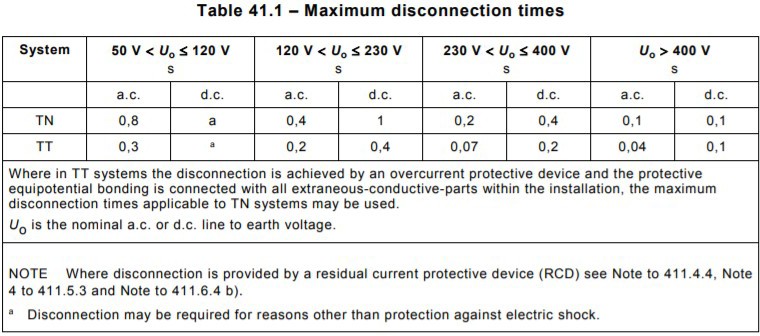 Standartta değinilen konular;Koruyucu önlem: beslemenin otomatik olarakkesilmesiTemel koruma gereksinimleriArıza koruması için gerekliliklerTN sistemleriTT sistemleriIT sistemleriFonksiyonel ekstra düşük voltaj (FELV)Koruyucu önlem: çift veya güçlendirilmiş yalı- tımTemel koruma ve arıza koruması için gereksi- nimlerKoruyucu önlem: elektriksel ayırmaKoruyucu önlem: SELV ve PELV tarafından sağ- lanan ekstra düşük voltajTemel koruma ve arıza koruması için gereksi- nimlerSELV ve PELV için KaynaklarSELV ve PELV devreleri için gereksinimlerEk korumaEk koruma: artık akım koruma cihazları (RCD’ler)Ek koruma: ek koruyucu eş potansiyel bağlamaEk A (normatif) Temel koruma hükümleri (doğ- rudan temasa karşı koruma)Ek B (normatif) Engeller ve erişilemeyecek şe- kilde yerleştirmeEk C (normatif) Yalnızca kurulum kontrol edildi-ğinde veya vasıflı veya eğitimli kişilerin gözeti- mi altında olduğunda uygulama için koruyucu önlemlerEk D (normatif) Otomatik bağlantının kesildiği hükümler411.3.2’ye göre mümkün değilEk E (bilgilendirici) Belirli ülkelerle ilgili notlarınlistesiBibliyografyaEk ZA (normatif) Özel ulusal koşullarEk ZB (bilgilendirici) A-sapmalarıÖzellikle son dönemde tartışmalı noktaya gelen artık akım anahtarları (piyasadaki adı ile kaçak akım röleleri) da bu standart kapsamında değerlendiril- mektedir.Arıza durumunda otomatik bağlantı kesmeBir koruyucu cihaz, hat iletkeni ile açıkta kalan ilet- ken kısım arasında ihmal edilebilir bir empedans arızası veya devredeki veya bağlantı kesme içindeki ekipmandaki bir koruyucu iletkende, bir devrenin veya ekipmanın hat iletkenine giden beslemeyi oto- matik olarak kesmelidir.Cihaz, en azından hat iletken(ler)inin izolasyonu için uygun olacaktır. IT sistemleri için, ilk arızanın mey- dana gelmesi durumunda otomatik olarak bağlantı kesilmesi gerekli değildir. Farklı bir canlı iletkende meydana gelen ikinci bir arıza durumunda bağlantı kesme gereksinimleri için.Tablo 41.1’de belirtilen maksimum bağlantı kesme süreleri, nominal akımı aşmayan son devrelere uy- gulanacaktır.Bir veya daha fazla prizli 63 A ve32 A, yalnızca sabit bağlı akım kullanan ekipmanı beslemeleriTN sistemlerinde dağıtım için 5 s’yi geçmeyen bir bağlantı kesme süresine izin verilir.TT sistemlerinde dağıtım devreleri ve 63A ve 32A kapsamına girmeyen devreler için 1 s’yi geçmeyen bir bağlantı kesme süresine izin verilir. Bir aşırı akım koruma cihazının, bir kaçak akım koruma cihazının (RCD) kullanımına uygun olarak beslemeyi kesme- sinin mümkün olmadığı durumlarda, bu amaç için uygun değildir. Ancak, elektrik çarpmasına karşı koruma dışındaki nedenlerle bağlantının kesilmesi gerekebilir.300 mA RCD’ler ve Elektrik güvenliğiElektrikle çalışan cihaz veya tesislerde çalışırken kaçınılmaz olarak birçok tehlikeyle de karşı karşıya kalınmaktadır. Elektrik kaynaklı tehlikelerin bertaraf edilmesi ve güvenli çalışma ortamının oluşturulması için standart ve yönetmeliklerde birçok önlem, be- lirli bir metodoloji bağlamında tanımlanmaktadır.Alçak gerilimli (<1000 V) elektrik tesislerinde güven- lik konusunda uluslararası standartlarda Binalarda Elektrik Tesisatı başlıklı 60364 serisi IEC standardı ve ülkemizde Elektrik İç Tesisleri Yönetmeliği, Elekt- rik Tesislerinde topraklamalar yönetmeliği ve ayrıca 6331 sayılı İSG Kanunu kapsamında yayımlanan yö- netmelikler bağlayıcı olmaktadır.Gerek IEC 60364 serisi standartlarda ve elektrik iç tesisleri yönetmeliğinde ve gerekse elektrik te- sislerinde topraklamalar yönetmeliğinde, elektrikçarpmasına karşı iki ana metot verilmektedir. Temel koruma (doğrudan temasa karşı koruma) ve hata koruması (dolaylı temasa karşı koruma).Temel Koruma (Doğrudan temasa karşı koruma);Doğrudan temasa karşı korumada ana hedef, in- sanın gerilim altındaki canlı kısımlara doğrudan doğruya temasının önlenmesidir. Burada alınacak önlemler, canlı iletkenlerin izolasyonu, canlı iletken- lerin kilitli pano gibi bir mahfaza içine alınması, canlı iletkenlerin önüne pleksiglas gibi bir engel konması ve canlı iletkenlerin el ulaşma mesafesinin (1,25m) dışına yerleştirilmesi şeklinde uygulanan pasif ön- lemlerdir.İster TT olsun ister TN sistem olsun aşağıdaki ko- şullardaki devreler 30 mA RCD ile desteklenmelidir. Pasif önlemler alınmadan, sadece 30 mA RCD’ye güvenerek koruma yapılamaz. 50V’un üzerindeki şebeke gerilimlerinde (400V/230V) 30 mA Kaçak akım rölelerinin kullanımı ile ilgili olarak IEC 60364 standardında ilave koruma başlığında; (Additionalprotection IEC 60364-4-41 411.3.3).Linye devre kesicisi 20A’e kadar olan ge- nel kullanım prizlerinde, nemli yerlerde, (WC-Banyo ve mutfaklarda vb.) 30mA kaçak akım rölesi kullanılmalıdır.Linye devre kesicisi 32A’e kadar olan mobil cihazlarda (seyyar matkap, spiral taş vb.) ve harici yerlerdeki prizlerde 30mA RCD kulla- nılmalıdır.Hata koruması (dolaylı temasa karşı koruma);Dolaylı temasa karşı korumada ana hedef, insan- ların normal koşullarda temas ettiği metal gövdeli elektrikli cihazlarda bir hata meydana geldiğinde, beslemenin otomatik olarak kesilmesini sağlayan aktif önlemler, tamamen izolasyon kaplı sınıf II cihazlar kullanılması yöntemi, izolasyon halısı gibi iletken olmayan mahaller oluşturulması yöntemi, topraklamasız tamamlayıcı yerel (mahalli) eşpotan- siyel kuşaklama ile koruma yapılması yöntemi ve izolasyon trafosu kullanarak elektriksel ayırma yön- teminin kullanıldığı (IT sistem) önlemlerdir.Beslemenin otomatik kesilmesi yönteminde hata akımı çevrimini kullanan iki topraklama sistemi mevcuttur. Bunlar hata akımı çevriminde toprak kütlesini kullanan TT sistemler ve hata akımı çevri- minde iletken ve kabloları kullanan TN sistemleridir.Hata akımı çevriminde çok küçük dirençli iletken ve kabloların kullanıldığı TN sistemlerde hata akımı yeterince büyür ve genellikle devredeki sigorta ve devre kesicileri otomatik olarak devreyi keser. An-cak hata akımı çevriminde toprak kütlesini kullanan TT sistemlerde hata akımı yeterince büyüyemedi- ğinden sigorta ve devre kesiciler otomatik olarak devreyi kesemez, devrenin güvenliğini sağlamak için RCD kullanımı şart olur. Özetle TN sistemlerde sigorta veya kesicilerle yeterli koruma sağlanabil- mekte iken TT sistemlerde ise ancak 50 V temas gerilimini doğrulayan uygun bir RCD kullanımı ile söz konusu koruma sağlanabilmektedir. Bununiçin beslemenin otomatik kesilmesi metodundaki devre şartlarının tahkik edilmesi gerekir. Bu durum, elektrik çarpmasına karşı korumayla ilgili gerekli koşulları kapsayan TS HD 60364-4-41 standardında açıklanmıştır. Topraklama tesisatının işler halde bu- lunması kaydı ile dolaylı temasa karşı koruma yapıl- ması gerektiğinde koruma cihazının açma akımının, 50 V temas geriliminin altında bir değerde devreyi kesmesini sağlayacak şekilde belirlenmesi gerek- mektedir. IEC 60364-4-41 411.3.3’de tanımlanan yerler haricindeki yerlerde TT sistemde 30 mA’dendaha yüksek eşikli mesela 300 mA RCD ile temas gerilimi şartının (Ra<50V/Ia) sağlanması mümkün iken, TN sistemde kimi durumlarda bu dahi gerek olmadan sadece sigorta ile beslemenin otomatik kesilmesi sağlanabilir.TN sistemler TN-S, TN-CS ve TN-C şeklinde (sadece biri) kurulabilir. RCD kullanılması bakımından Elekt- rik Tesislerinde Topraklamalar Yönetmeliği’nin 8.3.8 maddesi gereği TN-C sistemlerde RCD kullanılamaz. TN-CS sistemlerde ise ana dağıtım panolarında RCD kullanılamaz. Sadece TN-CS için yapılan Nötr-Top- rak köprüsünün bulunduğu tali panolardan sonra RCD kullanılabilir.S: Separeted; Ayrık PE ve N iletkeni.C: Combined; Birleşik PE ve N iletkeni, PEN iletkeni. PEN iletkeni özellikleriPEN iletkeni kesiti 10 mm2’den küçük olamaz. SPEN>10 mm2	EİTY Md. 36PEN iletkeni faz iletkenine eşit olmalı. SPEN=SFAZ EİTY Md. 57PEN iletkeni yangın tehlikesi olan yerden geçmez. EİTY Md. 64PEN iletkeni ATEX tehlikeli zone bölgesinde olmaz. IEC 60079-146331 sayılı İş Sağlığı ve Güvenliği Kanunu kapsamın- da yayımlanan İşyeri Bina ve Eklentilerinde Alınacak Sağlık ve Güvenlik Önlemlerine İlişkin Yönetmelik’in EK-1 bölümünün 8. maddesinde yer alan “İşyerinin ana pano ve tali elektrik panolarında seçicilik ilke- sine uygun kaçak akım rölesi (artık akım anahtarı) tesis edilir.” hükmü gereği anılan kanun ve yönet- melik kapsamında yer alan işyerlerinde RCD tesis edilmesi zorunlu tutulmuştur.Bu yönetmelik maddesi TT ve TN-S sistemlerde uy- gulanabilir ancak PEN iletkeni içeren TN-C ve TN-CS sistemler için uygulanamaz. Yönetmelik maddesin- deki çelişki düzeltilmelidir.Elektrik İç Tesisleri Yönetmeliği’nin konut ve apart- manlar için yapılmış olan 18. maddesinde; “Çok basit tarım binaları, barakalar, basit köy evleri hariç yapı bağlantı kutusuna (ana buat veya kofre) yangınkoruma, sayaç kolon devrelerine ise hayat koruma eşikli, düzeneği ile birlikte termik manyetik şalter veya otomatik sigorta (ayrı ayrı veya birlikte) ko- nulmalı ve tüm koruma düzenleri arasında seçicilik sağlanmalıdır. Yapıda tek sayaç varsa, kofre tesis edilemez. Bu maddeye aykırı olarak yapılan tesi- se işletme kesinlikle elektrik vermez.” hükmü yer almaktadır. Bu maddeye göre apartmanların kat panoları devrelerine yani sayaç kolon devrelerine hayat koruma eşikli (30mA RCD) düzenek bağlan- ması gerekmektedir. Ancak bir tek sayacı olan bir fabrikanın sayaç kolon devresine 30mA RCD takıla- rak çalıştırılması teknik olarak mümkün değildir.Kablolarda, Sınıf I cihazlarda normal durumda ka- pasitif etki yapan izolasyonlardan dolayı oluşan kapasitif kaçak akımlar mevcuttur. Bu akımlar dev- rede herhangi bir hata akımının olmadığı normal işletme durumunda bile söz konusu olur. Genellikle birçok cihaz ve kablo topluca çalıştığında bu kapasi- tif akımlar büyür. Kimi durumda çok büyük ve güçlü bir tek makinada bile büyük kapasitif kaçak akımlar bulunabilir. Bu yüzden fabrika panolarında evler için yazılmış 18. madde uygulanamaz.Çözüm kaçak akım rölesi konacak yerdeki kapasitif kaçak akım miktarı ölçümü yapmaktır. Örneğin 50 mA kapasitif kaçak akım olan bir yerde 30 mA RCD çalıştırılamaz. Bunun yerine 300 mA RCD kullanıla- bilir ve bu RCD ile hayat koruması sağlanabilir. Ör- neğin 2 A kapasitif akım olan yerde 300mA RCD ‘de çalıştırılamaz.300 mA RCD’ye verilen yangın koruma ünvanıda pek doğru değildir. Yangın çıkabilmesi yangın üçge- ninin tamamlanması gerekir. Yakıt-yeterli ark-hava. Yakıt veya yanacak madde; Yanacak maddeyi tutuş- turmak için kısadevre akımına bağlı yeterli ark ısı yoğunluğu (cal/cm2). Yanacak maddeyi tutuşturmak ve yanmayı sürdürme için yeterli havadır.Eğer elektrik tesisatının yakınında yanıcı madde yoksa yangın çıkmaz. Ark enerjisi yanıcı maddeyi tutuşturmaya yetmezse yangın çıkmaz.Elektrik iç tesisleri yönetmeliğinde yangın tehlikesiolan yerler madde 3- f7’de tanımlanmıştır. Yangın tehlikesi olan yerlerdeki elektriksel koruma kuralları64. Maddede verilmiştir. Buna göre aşırı akım devre kesicilerin yanı sıra 500 mA’e kadar ve 1000 mA’e kadar RCD’lerin kullanılması gerekmektedir. TSE’nin yayınladığı TS HD 60364-4-42:2011 standartında da yangın tehlikesi olan yerlerle ilgili elektriksel koru- ma kurallarına göre 500 mA’e kadar RCD’lerin kul- lanılması gerekir. Yangın tehlikesine ise yangın risk analizi ile karar verilir.Sonuç itibarı ile her bir koruma yöntemi, kendi metodolojisinin uygulamasıyla etkin şekilde kulla- nılabilir. Her tesisin, üretimin şekline bağlı olarak geliştirilen kendine özel elektriksel güvenlik tasarımı vardır. Her yere her duruma uygun bir tek çözüm olmayıp uygun olan çözüm yöntemi tesisin elektrik- sel güvenlik tasarımını yapan mühendis tarafından uygulanmalıdır.Engeller ve Erişilemeyecek Şekilde YerleştirmeUygulamaEngellere ve erişilemeyecek yerlere yerleştirmeye ilişkin koruyucu önlemler yalnızca temel koruma (doğrudan temasa karşı koruma) sağlar. Yetkili veya eğitimli kişiler tarafından kontrol edilen veya denet- lenen arıza koruması olan veya olmayan (dolaylı te- masa karşı koruma) kurulumlarda uygulama içindir.EngellerEngeller, canlı bölümlerle kasıtsız teması önlemeyi amaçlar, ancak manianın kasıtlı olarak aşılmasıyla kasıtlı teması engellemez.canlı parçalara kasıtsız bedensel yaklaşma venormal hizmette canlı ekipmanın çalışması sıra- sında canlı parçalarla kasıtsız temas.Engeller, bir anahtar veya alet kullanılmadan kaldı- rılabilir, ancak istenmeden kaldırılmasını önleyecek şekilde emniyete alınmalıdır.Ulaşamayacağı yere yerleştirmeUlaşılamayan yerlere yerleştirerek koruma, yalnızca canlı parçalarla dolaylı teması önlemeyi amaçlar.Farklı potansiyellerde aynı anda erişilebilen parça- lar kol mesafesinde olmamalıdır.Araları 2,50 m’den fazla değilse, iki parçanın aynı anda erişilebilir olduğu kabul edilir.RÜZGÂR YATIRIMLARININ TEKNİK DEĞERLENDİRME YÖNETMELİĞİ GÜNCELLENDİnerji ve Tabii Kaynaklar Ba- kanlığı tarafından “Rüzgâr Kaynağına Dayalı Elektrik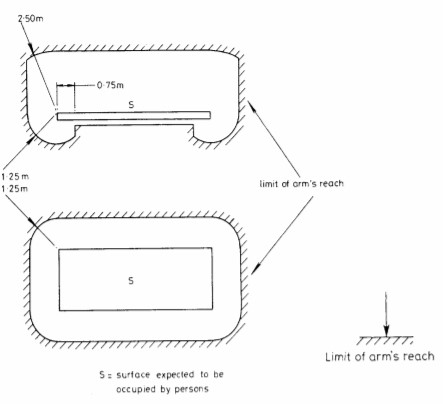 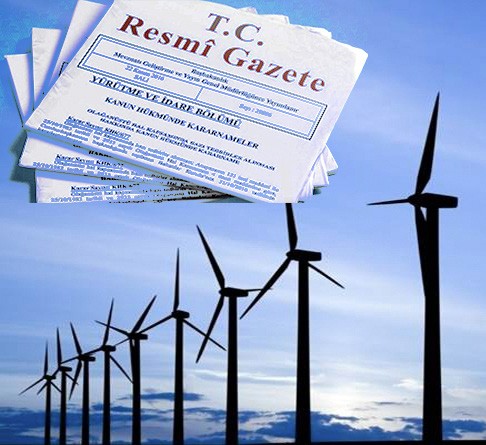 Üretimi Başvurularının Teknik Değerlendirmesi Hakkında Yö- netmelik`te değişiklik yapıldı.Resmî Gazete`nin 17 Haziran 2021 Perşembe günkü sayı- sında yayınlanan değişiklik ile hibrit rüzgâr enerjisi santralleriilişkin iş ve işlemelerine ilişkin usullerin Enerji İşleri Genel Müdürlüğü tarafından hazırlanacak usul ve esaslar ile belirlenecek.Yönetmeliğe eklenen ilgili madde şu şekilde;"Usul ve esaslarMADDE 7/A – (1) Rüzgar enerjisine dayalı elektrik üretim tesislerinin teknik değerlendirmesi ile ilgili diğer hususlar ve 2/11/2013 tarihli ve 28809 sayılı Resmî Gazete`de yayımlanan Elektrik Piya- sası Lisans Yönetmeliği kapsamında yapılan bir- den çok kaynaklı elektrik üretim tesisleri ile ilgili iş ve işlemlere ilişkin hususlar Genel Müdürlüktarafından hazırlanan ve Bakanlık resmi internet sitesinde duyurulan usul ve esaslar ile belirlenir."Yönetmelik için TIKLAYINIZ.